 РОССИЙСКАЯ ФЕДЕРАЦИЯ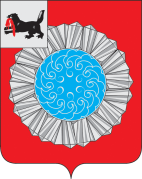 ИРКУТСКАЯ ОБЛАСТЬКОНТРОЛЬНО-СЧЕТНАЯ ПАЛАТА  МУНИЦИПАЛЬНОГО ОБРАЗОВАНИЯ СЛЮДЯНСКИЙ РАЙОНЗАКЛЮЧЕНИЕ № 05-07-73по результатам экспертизы  проекта решения Думы муниципального образования  Слюдянский район  «О внесении изменений  в решение Думы муниципального образования Слюдянский район «О  бюджете муниципального образования Слюдянский район на 2018 год и на плановый период 2019 и 2020 годов» 12  декабря   2018 г.                                                                                      г. Слюдянка  Настоящее заключение подготовлено  Контрольно-счетной палатой  муниципального образования  Слюдянский район в соответствии с Положением о  Контрольно-счетной палате муниципального образования Слюдянский район  от 27.02.2014 г. № 8-V- рд,   на  основании поручения  председателя Думы  муниципального образования  Слюдянский район  от 07.12.2018 года № 187. 1. Проект  решения  «О внесении изменений в  решение Думы муниципального образования Слюдянский район  «О  бюджете муниципального образования Слюдянский район на 2018 год и на плановый период 2019 и 2020 годов» (далее - проект решения) разработан Комитетом финансов муниципального образования Слюдянский район и  внесен  в Думу МО Слюдянский район  04.12.2018 г. в соответствии со статьей  21, 22  решения Думы муниципального образования Слюдянский район от 27.09.2012 года № 43 - V  РД «Об утверждении Положения о бюджетном процессе в муниципальном образовании Слюдянский район». Внесение изменений  в решение Думы МО Слюдянский район  «О  бюджете муниципального образования Слюдянский район на 2018 год и на плановый период 2019 и 2020 годов» от 21.12.2017 г. № 69 - VI  рд  (в ред. от 25.01.2018 г. № 1-VIрд, 22.02.2018 №10-VIрд, 28.02.2018 №21-VIрд, 29.03.2018 №23-VIрд,  26.04.2018 № 35-VIрд, 28.06.2018 № 50-VIрд, 27.09.2018 № 53-VIрд, от 25.10.2018 62-VIрд, от 29.11.2018 70-VIрд) обусловлено  необходимостью:- уточнения основных характеристик бюджета муниципального образования Слюдянский район  на 2018  и на плановый период 2019 и 2020 годов доходов, расходов и  источников финансирования дефицита бюджета. В ходе  экспертизы установлены следующие изменения показателей.                                                                                                   (тыс. руб.)Согласно пояснительной записке объем дефицита районного бюджета  в 2018 году составит 13 847,6 тыс. руб. или 6,0%, т. е.  на 0,5 тыс. руб. меньше утвержденных показателей.При установленных параметрах бюджета с учетом  муниципального долга верхний предел муниципального долга   предлагается снизить  на 562,3 тыс. руб. в 2018 году, 2019 году 2021 году соответственно.                                                                                                                    (тыс. руб.)                                                                                 Приложения  2, 5, 5.1, 6, 6.1, 9, 9.1, 10,    предлагаются в новой редакции.2. Доходная  часть районного    бюджета, утвержденная в объеме 1 157 865,4  тыс. руб.  по проекту решения  увеличивается на 8 323,1 тыс. руб. и составит 1 165 177,6 тыс. руб.  (таблица, тыс. руб.).Налоговые и неналоговые доходы, утвержденные в объеме 221 096,8 тыс. руб. по проекту бюджета планируется увеличить на 8 323,1 тыс. руб. и составят 229 419,9 тыс. руб.Налоговые доходы по проекту бюджета планируется увеличить на сумму 8 000,0 тыс. руб. и составят  205 729,6  тыс. руб. из них:- налог на доходы физических лиц   составит 173 769,4 тыс. руб.,  увеличение в объеме  7 479,4 тыс. руб. планируется на основании ожидаемой оценки исполнения 2018 года по прогнозам ГАД - УФНС  по Иркутской области (повышение заработной платы по бюджетным  учреждениям с 1 января 2018 года на 4% и на предприятиях ОАО «РЖД» с 1 марта на 2,2%,  увеличения МРОТ с 1 января и с 1 мая 2018 года); - налоги на совокупный доход  составят 25 170,8 тыс. руб., в целом планируется уточнение сторону увеличения на сумму 475,6 тыс. руб.;- государственная пошлина по проекту бюджета увеличится на сумму 45,0 тыс. руб. и составит 6 789,3 тыс. руб. (увеличение количества исковых заявлений от банковского сектора и коллекторских агентств). Неналоговые доходы, утвержденные в объеме 23 367,3 тыс. руб. по проекту бюджета планируется увеличить на 323,0 тыс. руб. и составят 23 690,3 тыс. руб. из них:- доходы от использования имущества, находящегося в государственной и муниципальной собственности планируется довести до 13 738,9 тыс. руб., снизив их на 250,0 тыс. руб.;- доходы от оказания платных услуг (работ) и компенсации затрат государства по проекту бюджета увеличиваются на 30,3 тыс. руб. и составят 1 706,5 тыс. руб.;- доходы от продажи материальных и нематериальных активов увеличатся на сумму 15,9 тыс. руб. и составят 4 493,2 тыс. руб.;- штрафы, санкции, возмещение ущерба планируется увеличить на сумму 526,9 тыс. руб. и составят 2 731,7 тыс. руб. Объем безвозмездных   поступлений на 2018  год, утвержденный   решением Думы от 25.10.2018 г. № 62 - VI рд в сумме 922 313,8    тыс. руб.  остаются в прежней редакции (таблица):тыс. руб. 3. Расходы, утвержденные решением  Думы  МО Слюдянский район от 29.11.2018 г.  № 70 - VI  рд  в объеме 1 157 865,4  тыс. руб., проектом решения предлагается увеличить на 7 715,9 тыс. руб. и составит 1 165 581,3 тыс. руб. Расходная  часть бюджета   уточняется за счет  доходов районного бюджета. Изменения в рамках  семи  разделов  бюджетной классификации расходов, планируемые,  в проекте решения  представлены в таблице (тыс. руб.):По разделу 01 00 «Общегосударственные вопросы» по проекту бюджета планируется снижение плановых ассигнований   на  сумму 779,9 тыс. руб., что составит 92 017,1 тыс. руб.По разделу «Национальная экономика» планируется увеличить бюджетные ассигнования в объеме 2 079,0  тыс. руб., что составит по проекту бюджета  6 060,8 тыс. руб.  вместо 3 981,8 тыс. руб. По разделу «Жилищно-коммунальное хозяйство» планируется снизить  бюджетные ассигнования на сумму 967,5 тыс. руб. что  составит 2 020,0  тыс. руб. По разделу «Образование» планируется увеличить бюджетные ассигнования на сумму 5 900,6  тыс. руб., что в денежном выражении   составит 787 604,6 тыс. руб. По разделу «Культура, кинематография» планируется увеличить бюджетные ассигнования в объеме  538,1  тыс. руб. и составят 46 522,3 тыс. руб. По разделу «Социальная политика» планируется увеличить бюджетные ассигнования в объеме  460,6  тыс. руб. и составят 83 284,4 тыс. руб. По разделу «Межбюджетные трансферты» планируется увеличить бюджетные ассигнования в объеме  485,0  тыс. руб. и составят 133 913,8 тыс. руб. Проект решения Думы МО Слюдянский район предлагает изменить объем финансирования 9 муниципальных программ из 17 действующих, изменения  представлены  в нижеследующей таблице:                                                                                                                                         тыс. руб.
        Муниципальная программа «Развитие образования в муниципальном образовании  Слюдянский район» на 2014 - 2020 годы  Проект решения Думы МО предлагает увеличить расходы на реализацию мероприятий Программы на  9 730,3 тыс. руб. и довести плановые бюджетные ассигнования до 719 481,7 тыс. руб. Финансовое обеспечение в  разрезе подпрограмм представлено в таблице.тыс. руб.  Средства бюджета планируется  направить:- на выплату заработной платы и начисления на нее работникам учреждений, финансирование которых осуществляется из бюджета района,  в сумме 3 753,3 тыс. руб.;-  на проведение плановых медицинских осмотров в сумме 1 391,9 тыс. руб.;- на оплату коммунальных услуг, в том числе за декабрь 2018 года в сумме 2 526,3 тыс. руб.; - на оплату земельного налога в сумме 1 045,3 тыс. руб.;- на укрепление материально-технической базы  ДШИ г. Слюдянка 570,0 тыс. руб.;- на проведение противопожарных мероприятий  289,9 тыс. руб.;- прочие расходы 153,7 тыс. руб.  Муниципальная программа «Развитие культуры в муниципальном образовании Слюдянский район» на 2014-2020 годы     Проект бюджета предлагает увеличить расходы на 738,3 тыс. руб. и довести плановые бюджетные назначения  до 30 174,8 тыс. руб. Средства будут направлены на укрепление материально-технической базы библиотеки. тыс. руб.  Средства бюджета планируется  направить:- на выплату заработной платы за декабрь 2018 года и начисления на нее работникам учреждений культуры, финансирование которых осуществляется из бюджета района,  в сумме 642,4 тыс. руб.;- на оплату земельного налога в сумме 6,0 тыс. руб.;- на приобретение оборудования ДК «Перевал» 171,8 тыс. руб.;- на проведение противопожарных мероприятий 58,5 тыс. руб.     Муниципальная программа «Развитие системы отдыха и оздоровления детей в муниципальном образовании Слюдянский район» на 2014-2020 годы       Проект бюджета предлагает уменьшить расходы на 1 328,9 тыс. руб., в связи с не освоением в 2018 году бюджетных ассигнований, запланированных на приобретение бассейнов для оздоровительного лагеря «Солнечный».       Муниципальная программа «Содействие развитию учреждений образования и культуры в муниципальном образовании Слюдянский район на 2014-2020 годы»      Проект бюджета в целом предлагает снизить программные расходы на 1 228,2 тыс. руб.В разрезе  подпрограмм  финансирование представлено в таблице. тыс. руб.     Муниципальная программа «Социальная поддержка населения  муниципального образования  Слюдянский район»  на 2014-2020 годы       На основании решения Думы МО Слюдянский район от 25.10.2018 года № 68 VI –рд  в данную программу внесено новое мероприятие «Дополнительные меры социальной поддержки семей, проживающих на территории МО Слюдянский район, в которых одновременно родилось трое и более детей». В связи с чем,  проект бюджета предлагает дополнительно увеличить финансирование программы на 350,0 тыс. руб.      Муниципальная программа «Охрана окружающей среды на территории   муниципального образования  Слюдянский район»  на 2014-2020 годы     Плановые расходы на реализацию программы будут уменьшены на 967,5 тыс. руб. на сумму экономии по результатам проведения проверки достоверности определения сметной стоимости и государственной экспертизы проектной документации по объекту «Полигон ТКО и на территории МО Слюдянский район.     Муниципальная программа «Поддержка и развитие образования и культуры муниципального образования Слюдянский район»  на 2014-2020 годы     Финансирование программы будет уменьшено на 4 067,9 тыс. руб. на сумму экономии, а также в связи с оплатой работ в 2019 году.     Муниципальная программа «Совершенствование механизмов управления МО Слюдянский район в 2014-2020 годах»     Расходы на реализацию мероприятий  программы проектом бюджета на 2018 год предлагается увеличить на 2 225,0  тыс. руб.,  на 2019 год  уменьшить на 600,0  тыс. руб.      Изменения финансирования  в разрезе подпрограмм представлены в  нижеследующей таблице:тыс. руб. В рамках реализации подпрограммы «Реализация полномочий по решению вопросов местного значения администрацией муниципального района» расходы на 2018 год проект бюджета предлагает увеличить на 18,6 тыс. руб. для оплаты договоров на обучение сотрудников Управления стратегического развития администрации района, плановое финансирование на 2019 год уменьшить на 600,0 тыс. руб., увеличив расходы на мероприятия муниципальной программы  Подпрограмма «Обеспечение качественного и сбалансированного управления бюджетными средствами муниципального образования Слюдянский район»Финансирование мероприятий программы проект бюджета предлагает увеличить на 795,1 тыс. руб., из них планируется направить:-  на увеличение дотации на выравнивание уровня бюджетной обеспеченности поселений  485,0 тыс. руб., на обеспечение функционирования КФ  39,9 тыс. руб.;-  310,0 тыс. руб. на обеспечение функционирования Комитета финансов МО Слюдянский район. Подпрограмма «Повышение качества управления муниципальным имуществом и земельными ресурсами в Слюдянском муниципальном районе» проект решения  предлагает увеличить расходы на 809,4 тыс. руб., в том числе: - 679,3 тыс. руб. на оплату налога на прибыль, налога с продаж, НДС;- 16,5 тыс. руб. оплата договора на диспансеризацию сотрудников;- 99,0 тыс. руб. для обеспечения дорожной деятельности;- 14,6 тыс. руб. на обеспечение деятельности КУМИ.Подпрограмма «Осуществление функций управления в сфере образования и культуры в Слюдянском муниципальном районе»Проектом бюджета предложено увеличить финансирование программы на 700,9 тыс. руб. и направить их на выплату компенсации сотрудникам «Комитета по социальной политике и культуре»  при увольнении.   Муниципальная программа «Создание условий для развития сельскохозяйственного производства в поселениях Слюдянского района   на 2014-2020 годы» Финансирование программы на 2019 год планируется  увеличить на 600,0 тыс. руб. на софинансирование  расходов садоводческим и огородническим некоммерческим товариществам на приведение в надлежащие состояние объектов электросетевого хозяйства.Непрограммные деятельность  бюджета на 2018 год    Непрограммные расходы бюджета предлагается увеличить  на 284,6 тыс. руб. из них - на выплату муниципальных пенсий 4,6 тыс. руб.;- 280,0 тыс. руб. на увеличение резервного фонда с целью проведения аварийно-восстановительных работ  объектов жизнеобеспечения населения д. Быстрая (водонапорная башня).                   4. С учетом планируемых доходов и расходов  бюджета муниципального образования Слюдянский район предлагается утвердить дефицит  бюджета  в сумме 13 847,6 тыс. руб. или 6,0 процентов утвержденного общего годового объема доходов бюджета муниципального образования Слюдянский район  без учета  утвержденного объема безвозмездных поступлений, что на  тыс. руб. меньше утвержденного решением Думы МО Слюдянский от 29.11.2018 года № 70-VIрд.Размер получения кредитов от кредитных организаций относительно утвержденного решения думы муниципального образования Слюдянский район от 29.11.2018 года № 70-VI рд планируется снизить  на   607,2  тыс. руб. в 2018 году.        Верхний предел муниципального  долга  по состоянию на 1 января 2019 года  составит 20 776,4 тыс. руб., на 1 января  2020 года 36 054,1 тыс. руб., на 1 января 2021 года 47 019,7  тыс. руб.Основные выводы и рекомендации1. Контрольно-счетная палата муниципального образования Слюдянский район  по итогам экспертизы отмечает, что вносимые изменения в параметры районного бюджета на 2018 и плановый период 2019 и 2020 годов  год соответствуют действующему бюджетному законодательству Российской Федерации.Проект решения соответствует действующему бюджетному  законодательству и  может быть рекомендован  к рассмотрению Думой муниципального образования Слюдянский район.Председатель КСП                                                                    Р.А. ЩепелинаАудитор КСП                                                                            Л.Ю.МалаховаНаименованиеУтверждено рд от 21.12.2017 г. № 69 - VI  рдУтверждено рд от 29.11.2018 г. № 70 - VI  рдПроект  2018 год	Отклонение. (+,-) 12345=(гр.4-3гр.)Доходы – всего877 586,71 143 410,61 151 733,78 323,1Расходы - всего896 518,81 157 865,41 165 581,37 715,9Дефицит, в тыс. руб.- 18 932,1- 14 454,8- 13 847,6607,2Дефицит  в  %9,56,56,0- 0,5Профицит0,00,00,00,0Верхний предел муниципального долгаУтверждено рд от 21.12.2017 г. № 69 - VI  рдУтверждено рд от 29.11.2018 г. № 70 - VI  рдПроектОтклонение (+,-)12345=(гр.4-3гр.)на 1 января 201929 526,721 338,620 776,3- 562,3на 1 января 202049 183,736 616,336 054,0- 562,3,0на 1 января 202169 107,947 582,047 019,7- 562,3Наименование доходных источниковУтверждено рд от 21.12.2017 г. № 69 - VI  рдУтверждено рд от 29.11.2018 г. № 70 - VI  рдПрогнозОтклонение (+,-)12345=(гр.4-3гр.)Налоговые и неналоговые доходы, в  том числе:199 318,6221 096,8229 419,98 323,0Налоговые доходы всего: в том числе:184 010,5197 729,6205 729,68 000,0Налог на доходы физических лиц155 930,4166 290,0173 769,47 479,4Налоги на совокупный доход25 223,724 695,225 170,8475,6Государственная пошлина2 856,86 744,36 789,345,0Задолженность и перерасчеты по отмененным налогам и сборам и иным обязательным платежам0,00,00,00,0Неналоговые доходы всего, в том числе:15 308,123 367,323 690,3323,0Доходы от использования имущества, находящегося в государственной и муниципальной собственности в том числе:12 788,213 988,913 738,9- 250,0-  доходы, получаемые в виде арендной либо иной платы за передачу в возмездное пользование государственного и муниципального имущества (за исключением имущества бюджетных и автономных учреждений, а также имущества государственных и муниципальных унитарных предприятий, в том числе казенных)10 191,211 391,211 641,2250,0-прочие доходы от использования имущества и прав, находящихся в государственной и муниципальной собственности (за исключением имущества бюджетных и автономных учреждений, а также имущества государственных и муниципальных унитарных предприятий, в том числе казенных)2 597,02 597,02 097,0- 500,0Платежи при пользовании природными ресурсами 1 020,01 020,01 020,00,0Доходы от оказания платных услуг и компенсации затрат государства0,01 676,21 706,530,3Доходы от продажи материальных и нематериальных активов92,24 477,24 493,215,9Штрафы, санкции, возмещение ущерба1 407,32 204,82 731,7526,9Прочие неналоговые доходы0,00,00,0- 0,0Безвозмездные поступления, в т. ч.678 267,0922 313,8922 313,80,0Дотации 98 019,5137 916,4137 916,40,0Субсидии 80 661,8190 484,3190 484,372 810,1Субвенции 494 194,5589 086,2589 086,248 362,5Иные межбюджетные трансферты5 392,26 429,16 429,10,0Возврат остатков субсидий, субвенций и иных межбюджетных трансфертов, имеющих целевое назначение, прошлых лет 0,0- 1 602,2- 1 602,20,0ДОХОДЫ  ВСЕГО в том числе:877 586,71 143 410,61 151 733,78 323,1Наименование доходных источниковУтверждено рд от 21.12.2017 г. № 69 - VI  рдУтверждено рд от 25.10.2018 г. № 62 - VI  рдПроектПроектПроектОтклонение(+;-)Отклонение(+;-)Отклонение(+;-)1234445=4-35=4-35=4-3БЕЗВОЗМЕЗДНЫЕ ПОСТУПЛЕНИЯ678 268,0922 313,8922 313,8922 313,8922 313,80,00,00,0БЕЗВОЗМЕЗДНЫЕ ПОСТУПЛЕНИЯ ОТ ДРУГИХ БЮДЖЕТОВ БЮДЖЕТНОЙ СИСТЕМЫ РОССИЙСКОЙ ФЕДЕРАЦИИ678 268,0923 916,0923 916,0923 916,0923 916,00,00,00,0Дотации бюджетам бюджетной системы Российской Федерации98 019,5137 916,4137 916,4137 916,4137 916,40,00,00,0Дотации на выравнивание бюджетной обеспеченности56 488,556 488,556 488,556 488,556 488,50,00,00,0Дотации бюджетам муниципальных районов на выравнивание  бюджетной обеспеченности56 488,556 488,556 488,556 488,556 488,50,00,00,0Дотация бюджетам на поддержку мер по обеспечению сбалансированности бюджетов41 531,081 427,981 427,981 427,981 427,90,00,00,0Дотация бюджетам муниципальных районов на поддержку мер по обеспечению сбалансированности бюджетов41 531,081 427,981 427,981 427,981 427,90,00,00,0Субсидии бюджетам бюджетной системы Российской Федерации (межбюджетные субсидии)80 661,8190 484,3190 484,3190 484,3190 484,30,00,00,0Субсидии бюджетам на обеспечение развития и укрепления материально-технической базы домов  культуры в населенных пунктах с числом жителей до 50 тысяч человек0,0740,4740,4740,4740,4       0,0       0,0       0,0Субсидии бюджетам районов  на обеспечение развития и укрепления материально-технической базы домов  культуры в населенных пунктах с числом жителей до 50 тысяч человек0,0740,4740,4740,4740,40,00,00,0Субсидии бюджетам на поддержку отрасли культуры0,020,420,420,420,40,00,00,0Субсидии бюджетам муниципальных районов на поддержку отрасли культуры0,020,420,420,420,40,00,00,0Прочие субсидии80 661,8189 723,5189 723,5189 723,5189 723,50,00,00,0Прочие субсидии бюджетам муниципальных районов80 661,8189 723,5189 723,5189 723,5189 723,50,00,00,0- Субсидия  на  выравнивание уровня бюджетной обеспеченности поселений Иркутской области, входящих в состав муниципального района Иркутской области56 676,6114 201,4114 201,4114 201,4114 201,40,00,00,0- Субсидия  на  выравнивание обеспеченности муниципальных  районов Иркутской области  по реализации ими их отдельных расходных обязательств0,042 168,242 168,242 168,242 168,20,00,00,0 - Субсидии местным бюджетам на софинансирование мероприятий на проведение  капитального ремонта МБОУ СОШ № 12 г. Байкальск (замена заполнения оконных проемов)10 768,95 993,75 993,75 993,75 993,70,00,00,0 - Субсидии местным бюджетам на софинансирование мероприятий  на проведение капитального  ремонта МБОУ СОШ № 10  г Байкальск (замена заполнения оконных проемов)4 976,13 091,83 091,83 091,83 091,80,00,00,0- Субсидии местным бюджетам на софинансирование мероприятий  на проведение капитального  ремонта МБОУ СОШ № 4 г. Слюдянка (замена заполнения оконных проемов)6 114,11 742,81 742,81 742,81 742,80,00,00,0- Субсидии местным бюджетам на софинансирование мероприятий  на проведение капитального  ремонта МБДОУ Детский  сад  № 2 г. Байкальск (замена заполнения оконных проемов)2 126,11 281,21 281,21 281,21 281,20,00,00,0- Субсидии  местным бюджетам из областного бюджета в целях софинансирования расходных обязательств органов местного самоуправления муниципальных образований Иркутской области по вопросам местного значения по организации отдыха детей в каникулярное время на укрепление материально-технической базы муниципальных учреждений, оказывающих услуги по организации отдыха и оздоровления детей в Иркутской области (МБУ "Детский оздоровительный лагерь "Солнечный")0,01 921,71 921,71 921,71 921,70,00,00,0  - Субсидии  местным бюджетам из областного бюджета в целях софинансирования расходных обязательств органов местного самоуправления муниципальных образований Иркутской области по вопросам местного значения по организации отдыха детей в каникулярное время на укрепление материально-технической базы муниципальных учреждений, оказывающих услуги по организации отдыха и оздоровления детей в Иркутской области (филиал МБУ "Детский оздоровительный лагерь "Солнечный" в селе Тибельти Слюдянского района "Юный Горняк")0,01 921,71 921,71 921,71 921,70,00,00,0Субсидия на реализацию мероприятий перечня проектов народных инициатив 0,010 875,010 875,010 875,010 875,00,00,00,0Субсидии в целях софинансирования расходных обязательств муниципальных образований Иркутской области на приобретение школьных автобусов для обеспечения безопасности школьных перевозок и ежедневного подвоза обучающихся к месту обучения и обратно0,01 777,11 777,11 777,11 777,10,00,00,0Субсидии в целях софинансирования расходных обязательств органов местного самоуправления муниципальных образований Иркутской области по вопросам местного значения по организации отдыха детей в каникулярное время на оплату стоимости набора продуктов питания в лагерях с дневным пребыванием детей, организованных органами местного самоуправления муниципальных образований Иркутской области0,02 025,52 025,52 025,52 025,50,00,00,0Субсидии из областного бюджета местным бюджетам в целях софинансирования расходных обязательств муниципальных образований Иркутской области на приобретение спортивного оборудования и инвентаря для оснащения муниципальных организаций, осуществляющих деятельность в сфере физической культуры и спорта0,01 000,01 000,01 000,01 000,00,00,00,0Субсидии бюджетам муниципальных образований Иркутской области на реализацию программ по работе с детьми и молодежью0,0250,0250,0250,0250,00,00,00,0Субсидия из областного бюджета местным бюджетам в целях софинансирования расходных обязательств муниципальных образований Иркутской области на актуализацию документов территориального планирования на 2018 год0,01 083,21 083,21 083,21 083,20,00,00,0Субсидия из областного бюджета местным бюджетам в целях софинансирования расходных обязательств муниципальных образований Иркутской области на проведение работ в отношении постановки на кадастровый учет границ населенных пунктов Иркутской области на 2018 год0,0390,2390,2390,2390,20,00,00,0Субвенции бюджетам бюджетной системы Российской Федерации494 194,5589 086,2589 086,2589 086,2589 086,20,00,00,0Субвенции бюджетам муниципальных образований на предоставление гражданам субсидий на оплату жилого помещения и коммунальных услуг76 878,662 202,262 202,262 202,262 202,20,00,00,0Субвенции бюджетам муниципальных районов на предоставление гражданам субсидий на оплату жилого помещения и коммунальных услуг76 878,662 202,262 202,262 202,262 202,20,00,00,0Субвенции местным бюджетам на выполнение передаваемых полномочий субъектов Российской Федерации 17 673,616 668,716 668,716 668,716 668,70,00,00,0Субвенции бюджетам муниципальных районов на выполнение передаваемых полномочий субъектов Российской Федерации:17 673,616 668,716 668,716 668,716 668,70,00,00,0   - по хранению, комплектованию, учету и использованию архивных документов, относящихся к государственной собственности Иркутской области329,7367,1367,1367,1367,10,00,00,0   -  в сфере труда605,2629,6629,6629,6629,60,00,00,0  -  по определению персонального состава и обеспечение деятельности районных (городских), районных в городах комиссий по делам несовершеннолетних и защите их прав1 219,21 268,51 268,50,00,0  - по определению персонального состава и обеспечению деятельности административных комиссий1 210,41 259,21 259,20,00,0  - по определению лиц составляющих протоколы административных правонарушений0,70,70,70,00,0   -  в сфере  обращения с безнадзорными собаками и кошками287,5287,5287,50,00,0- в области противодействия  коррупции0,017,817,80,00,0   - по предоставлению мер социальной поддержки многодетным и малоимущим семьям14 020,911 838,311 838,30,00,0Субвенции бюджетам на осуществление полномочий по составлению (изменению) списков кандидатов в присяжные заседатели федеральных судов общей юрисдикции в Российской Федерации116,8116,8116,80,00,0Субвенции бюджетам на осуществление полномочий по составлению (изменению) списков кандидатов в присяжные заседатели федеральных судов общей юрисдикции в Российской Федерации116,8116,8116,80,00,0Прочие субвенции399 525,5511 098,5511 098,5511 098,50,00,0Прочие субвенции бюджетам муниципальных районов399 525,5511 098,5511 098,5511 098,50,00,0 - субвенция на обеспечение государственных гарантий реализации прав на получение общедоступного и бесплатного начального общего, основного общего, среднего общего образования в муниципальных образовательных организациях,  обеспечение дополнительного образования детей в муниципальных общеобразовательных организациях 266 210,1319 602,1319 602,1319 602,10,00,0 - субвенция на обеспечение государственных гарантий реализации прав на получение общедоступного бесплатного дошкольного образования в муниципальных образовательных  и общеобразовательных организациях133 305,4191 496,4191 496,4191 496,40,00,0Иные межбюджетные трансферты5 392,26 429,16 429,16 429,10,00,0Межбюджетные трансферты, передаваемые бюджетам муниципальных образований на осуществление части полномочий по решению вопросов местного значения  в соответствии с заключенными соглашениями5 392,26 429,16 429,16 429,10,00,0Межбюджетные трансферты, передаваемые бюджетам муниципальных районов из бюджетов поселений на осуществление части полномочий по решению вопросов местного значения в соответствии с заключенными соглашениями5 392,26 429,16 429,16 429,10,00,0 - Единая дежурно-диспетчерская служба1 275,21 326,11 326,11 326,10,00,0 - Организация и осуществление мероприятий по гражданской обороне, защите населения и территории поселения от чрезвычайных ситуаций природного и техногенного характера288,9300,5300,5300,50,00,0Организация и осуществление мероприятий по гражданской обороне, защите населения и территорий поселений от ЧС природного и техногенного характера, в части обслуживания многоканальной системы автоматического оповещения спец. абонентов STC-L250 с задействованием каналов связи и систем передачи данных695,2708,6708,6708,60,00,0 - Организация секретного делопроизводства335,1348,5348,5348,50,00,0 - Осуществление внешнего муниципального финансового контроля0,0695,0695,0695,00,00,0 - Составление проекта бюджета поселения, исполнение бюджета поселения, составление отчета об исполнении бюджета поселения в соответствии с Бюджетным кодексом Российской Федерации2 797,83 050,23 050,23 050,2      0,0      0,0ВОЗВРАТ ОСТАТКОВ СУБСИДИЙ, СУБВЕНЦИЙ И ИНЫХ МЕЖБЮДЖЕТНЫХ ТРАНСФЕРТОВ, ИМЕЮЩИХ ЦЕЛЕВОЕ НАЗНАЧЕНИЕ, ПРОШЛЫХ ЛЕТ0,0- 1 602,1- 1 602,1- 1 602,10,00,0Возврат прочих остатков субсидий, субвенций и иных межбюджетных трансфертов, имеющих целевое назначение, прошлых лет из бюджетов муниципальных районов0,0 - 105,9 - 105,9 - 105,90,00,0Возврат прочих остатков субсидий, субвенций и иных межбюджетных трансфертов, имеющих целевое назначение, прошлых лет из бюджетов муниципальных районов0,0- 1 496,2- 1 496,2- 1 496,2 0,0 0,0Наименование разделаКФСРУтверждено рд от 21.12.201 г. № 69 - VI  рдУтверждено рд от 29.11.2018 г. № 70 - VI  рдПроектОтклонение(+;-)123456=5-4Общегосударственные вопросы01 0076 762,092 797,092 017,1779,9Национальная оборона02 00133,5150,0150,00,0Национальная безопасность и правоохранительная деятельность03 002 249,95 375,55 375,50,0Национальная экономика04 001 720,13 981,8    6 060,82 079,0Жилищно-коммунальное хозяйство05 000,02 987,52 020,0- 967,5Образование07 00 600 596,8781 704,0787 604,65 900,6Культура, кинематография08 0035 061,345 984,246 522,3538,1Здравоохранение09 00143,8143,8143,80,0Социальная политика10 0098 716,983 284,483 284,4460,6Физическая культура и спорт11 00500,01 367,71 367,70,0Средства массовой информации12 001 740,4     2 021,3     2 021,30,0Обслуживание государственного и муниципального долга13 003 612,75 088,05 088,00,0Межбюджетные трансферты общего характера бюджетам субъектов российской федерации и муниципальных образований14 0075 281,4133 428,8133 913,9485,1ИТОГО расходов 896 518,801 157 865,41 165  581,37 715,9№Наименование муниципальной программы Решение  Думы от 21.12.2017 г. № 69 - VI рдУтверждено решением Думы  от 29.11.2018 г. № 70  VI - рдПроектрешения ДумыОтклонения123456=(5-4)1«Развитие образования в муниципальном образовании Слюдянский район на 2014-2020 годы»551 736,4709 751,3719 481,79 730,32«Развитие культуры в муниципальном образовании Слюдянский район на 2014-2020 годы»25 053,029 436,530 174,8738,33 «Развитие системы отдыха и оздоровления детей в МО Слюдянский район на 2014-2020 годы»3 087,211 027,39 698,4- 1 328,94«Содействие развитию учреждений образования и культуры в муниципальном образовании Слюдянский район на 2014-2020 годы»33 194,152 001,750 773,6- 1 228,25«Развитие физкультуры и спорта в муниципальном образовании Слюдянский район на 2014-200 годы»500,01 367,71 367,70,06«Молодёжная политика в муниципальном образовании Слюдянский район на 2014-2020 годы»305,0719,0719,00,07«Безопасность дорожного движения в муниципальном образовании Слюдянский район на 2014-2020 годы»100,0100,0100,00,08«Обеспечение комплексных мер безопасности, противодействия чрезвычайным ситуациям природного и техногенного характера, построение и развитие аппаратно-программного комплекса «Безопасный город»  в муниципальном образовании Слюдянский район на 2014-2020 годы»434,32 979,12 979,10,09«Социальная поддержка населения муниципального образования Слюдянский район на 2014-2020 годы»91 820,874 915,475 265,4+ 350,010«Охрана окружающей среды на территории  муниципального образования Слюдянский район на 2014-2020 годы»30,03 029,52 062,0- 967,511«Повышение транспортной доступности, обеспечение условий для реализации потребностей граждан муниципального образования Слюдянский район в перевозках на 2014-2020 годы»1 086,31 086,31 086,30,012«Поддержка и развитие учреждений образования и культуры  муниципального образования Слюдянский район на 2014-2020 годы»10 000,013 600,49 532,5- 4 067,913«Поддержка приоритетных отраслей экономики муниципального образования Слюдянский район на 2014-2020 годы»80,0240,02 220,01 980,014 «Совершенствование механизмов управления муниципальным образованием Слюдянский район в 2014-2020 годы»168 438,0244 363,5346 588,6+2 225,015«Профилактика безнадзорности и правонарушений несовершеннолетних в муниципальном образовании Слюдянский район на 2014-2020 годы»130,0230,0230,00,016 «Создание условий для оказания медицинской помощи населению на территории Слюдянского района   на 2014-2020 годы»221,3221,3221,30,017«Создание условий для развития сельскохозяйственного производства в поселениях Слюдянского района   на 2014-2020 годы»266,32 567,92 567,90,0ИТОГО по программам886 920,91 147 637,01 155 068,37 431,3Непрограммные расходы9 597,910 228,410 513,0284,6ВСЕГО РАСХОДОВ896 518,81 157 865,41 165 581,37 715,9  Наименование подпрограммыУтверждено решением Думы  от 29.11.2018 г. № 70 VI - рдПроект решения ДумыОтклонения  «Оказание образовательных  в общеобразовательных учреждениях в  Слюдянском муниципальном образовании» 396 052,1399 520,4 3 468,3«Дошкольное образование в Слюдянском муниципальном районе»218 470,7219 792,71 322,0«Дополнительное образование в сфере художественной и творческой направленности в Слюдянском муниципальном районе»26 871,328 425,71 554,5«Дополнительное образование в сфере физической культуры и  спорта  в Слюдянском муниципальном районе» 28 459,629 328,4868,7«Дополнительное образование в сфере искусства в Слюдянском муниципальном образовании»39 897,642 414,52 516,9ИТОГО 709 751,3719 481,79 730,3Наименование подпрограммыУтверждено решением Думы  от 29.11.2018 г. № 70  VI - рдПроект решения ДумыОтклонения  «Оказание услуг в сфере культуры в муниципальном образовании Слюдянский район» 8 394,08 863,3469,3«Оказание библиотечных услуг в Слюдянском муниципальном район»21 042,521 311,5269,1 ИТОГО 29 436,530 174,8738,3Наименование подпрограммыУтверждено решением Думы  от 29.11.2018 г. № 70  VI - рдПроект решения ДумыОтклонения  «Оказание поддержки учреждениям образования и культуры в решении финансово-хозяйственных задач в Слюдянском МО» 48 890,247 460,3- 1 429,9«Развитие информационно-методического центра через работу с педагогическим персоналом и одаренными детьми »1 641,01 747,0- 106,0«Проведение культурно-массовых мероприятий в Слюдянском МО»997,11 072,175,0«Развитие дистанционного образования в муниципальном образовании Слюдянский район»473,5494,220,7ИТОГО 52 001,750 773,6- 1 228,2Наименование подпрограммУтверждено решением Думы  от 29.11.2018 г. № 70  VI - рдПроект решения ДумыОтклонения  «Реализация полномочий по решению вопросов местного значения администрацией муниципального района»47 408,847 427,418,6«Обеспечение качественного и сбалансированного управления бюджетными средствами муниципального образования Слюдянский район»161 216,8162 011,9795,1«Повышение качества управления муниципальным имуществом и земельными ресурсами в Слюдянском муниципальном районе на 2014-2019 годы»10 161,210 970,6809,4«Развитие информационного пространства и создание условий для обеспечения информатизации и автоматизации процессов в организациях муниципального образования Слюдянский район»6 843,66 744,6- 99,0«Информационное освещение деятельности органов местного самоуправления Слюдянского муниципального района»2 021,33 021,30,0«Осуществление функций управления в сфере образования и культуры в Слюдянском муниципальном районе»10 765,311 466,2701,0«Предоставление гражданам субсидий на оплату жилых помещений и коммунальных услуг»2 421,52 421,50,0«Определение персонального состава и обеспечение деятельности районных (городских), районных в городах комиссий по делам несовершеннолетних и защите их прав»1 268,51 268,50,0«Хранение, комплектование, учет и использование архивных документов, относящихся к государственной собственности Иркутской области»367,1367,10,0«Полномочия в сфере труда»629,6629,60,0«Определение персонального состава и обеспечение деятельности административных комиссий, определению перечня должностных лиц органов местного самоуправления, уполномоченных составлять протоколы об административных правонарушениях, предусмотренных отдельными законами Иркутской области об административной ответственности»1 259,91 259,90,0ИТОГО 244 363,5246 588,6 2 225,0 